ULUDAĞ ÜNİVERSİTESİ MÜHENDİSLİK FAKÜLTESİ TEKSTİL MÜHENDİSLİĞİ BÖLÜMÜ VE MAKİNE MÜHENDİSLİĞİ BÖLÜMÜ SEMİNER I DERSİDİSİPLİNLERARASI PROJE FORMU20......./20......... GÜZ DÖNEMİÖNEMLİ NOTLAR:1. Proje grupları en az 5 kişi en fazla 8 kişiden oluşmalıdır ve her grupta  Makine ve Tekstil Mühendisliği Bölümlerinden öğrenci olması zorunludur.  2. Form 2 kopya olarak hazırlanacak ve ilgili bölüm sekreterliklerine teslim edilecektir.  3. Proje gruplarının oluşturulması ve ilgili bölüm sekreterliklerine son teslim tarihi: 10 Ekim 20184. Proje son teslim tarihi: 21 Aralık 20185. Proje raporu Ara Sınav yerine geçecektir ve etkisi %40'tır. 6. Proje raporu, ilan edilen konulardan biri seçilerek ekte verilen formata göre hazırlanmalıdır. SEMİNER I DERSİ DİSİPLİNLERARASI PROJE KONULARI1. Tekstil Sektöründe Kullanılan Kurutma Makinelerinde Enerji Verimliliği2. Alüminyum İçecek Kutularının Geri Dönüşüm Proseslerinin Geliştirilmesi3. Görüntü İşleme Tekniği İle Ürün Hata Kontrolü4. Otobüs, Otomobil vb. araçların Koltuk Ergonomisi ve Konfor Özelliklerinin İyileştirilmesi5. İnşaat Sektöründe İş Sağlığı ve Güvenliğine Yönelik Risk Analizi ve Mühendislik Faaliyetlerinin İncelenmesiPROJE RAPORONUN HAZIRLANMASIProje raporu aşağıdaki içerik doğrultusunda oluşturulmalıdır.  Proje kapak sayfası (Ekte örneği verilmiştir.) İçindekiler listesi1. Giriş Bu bölümde; literatür taramasından sonra araştırmanın amacı, problem ve alt problemler, hipotezler ve alt hipotezler, varsayımlar (yapılan kabuller), sınırlılıklar, tanımlar alt başlıklarına yer verilmelidir. 2. YöntemBu bölümde projenin gerçekleşmesinde kullanılacak; Çalışma yöntemleri, Veri toplama araçlarıGözlemler, saha çalışmaları,Deney süreçleri,anlatılacaktır. 3. BulgularBu bölümde çalışmada toplanan verilere ait bulgular verilir. 4.Sonuç ve TartışmaProje çalışmasında elde edilen sonuçlar yorumlanır. 5. KaynaklarProje çalışmasında literatürden kullanılan kaynaklar Bitirme Projesi yazım ilkelerinde belirlendiği formatta listelenir. Ekler: EK I:  Görev dağılımıGrup içinde yer alan kişilerin görev tanımları yapılacaktır. EK II:  Proje iş-zaman çizelgesiEK III: Yapılan toplantılara ait tutanaklar: Dönem içinde en az iki toplantı yapılması zorunludur. 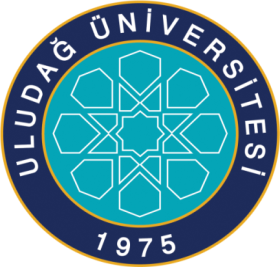 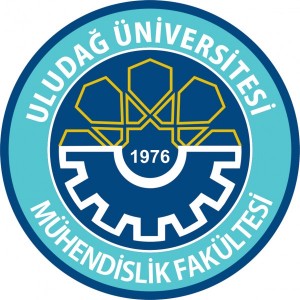 SEMİNER I DERSİ[PROJE ADI]DİSİPLİNLERARASI PROJE 20......./20......... GÜZ DÖNEMİEK 1: Görev DağılımıEK 11: Proje İş zaman Çizelgesi: EK III: Proje  KonusuProje  KonusuÖğrenci No:Adı SoyadıBölümüİmza12345678Öğrenci No:Adı SoyadıBölümüİmza12345678Proje  KonusuProje  KonusuÖğrenci No:Adı SoyadıAdı SoyadıGörev Tanımı:İmzaEkim 2018Ekim 2018Ekim 2018Ekim 2018Kasım 2018Kasım 2018Kasım 2018Kasım 2018Aralık 2018Aralık 2018Aralık 20188-1415-2122-2829-311-1112-1819-2526-301-910-1617-2117-211. Kaynak Araştırması2. Yöntemin Belirlenmesi3. Veri Toplama4. Verilerin Analizi5. Proje Raporu YazımıPROJE TOPLANTI TUTANAĞITOPLANTI NO: TOPLANTI TARİHİ: TOPLANTIYA KATILANLAR: KARARLAR: 